MULTIPLICATION PAR 5https://opensign.eu/fr/manual_activities_video/101Âge catégorie:  9-12 ans  Auteurs: Trâncă RamonaCompétences:Les élèves vont apprendre à multiplier par 5.Les élèves sauront multiplier par 5 dans différents contextes : réel ou abstrait.Les élèves gagneront en confiance en leurs capacités en calcul.Compétences relatives aux programmes européens: http://eur-lex.europa.eu/legal-content/FR/TXT/?uri=LEGISSUM%3Ac11090L'évaluation formative:Faire des groupes égaux de 5 élémentsUtilisation de l'ajout répété d'un nombreTransférer la somme de l'addition répétée sur le résultat de l'opération de multiplication à laquelle elle correspond.L'évaluation sommative:Multiplier par 5Liste de vocabulaires spécifiques / Mots-clés:Groupes égauxÉléments d'un groupe égalMultiplierAjout répétéCourte description de la progression pédagogique/scénario:Les élèves visionnent la vidéo avec l’activité de multiplication par 5. En utilisant la langue des signes, il leur sera demandé d’identifier des groupes de 5 objets dans leur classe. Ils reçoivent  différents jouets, objets, bâtons et seront encouragés à compter des groupes égaux de 5 éléments. Tous les bâtons en plastique seront resserrés pour obtenir des groupes égaux de 5. Les activités commenceront par le décompte des éléments, montrant des groupes égaux de 5, l'addition répétée de 5 éléments. À la fin, le transfert sera montré - de l'addition répétée à l'opération de multiplication.Matériel nécessaire / Exigences techniques:Bâtons en plastique ou en bois, verres en plastique / carton, ruban adhésif, marqueurs pour écrire, ciseaux.Focus sur la langue des signes : Indiquer toutes les étapes d'apprentissage en langue des signes.Utiliser la terminologie mathématique en langue des signes.Colorie le 5ème fruit                          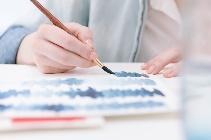 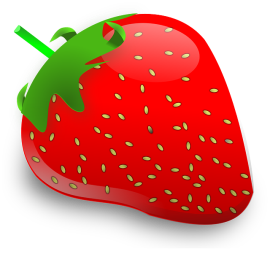 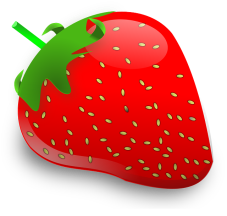 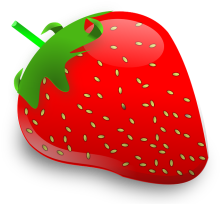 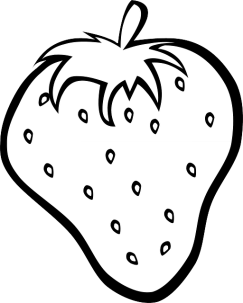 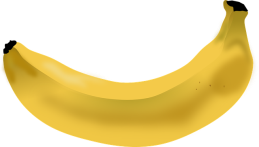 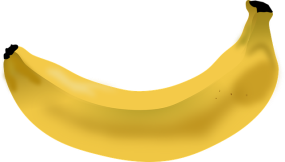 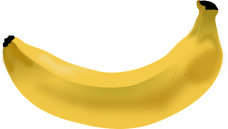 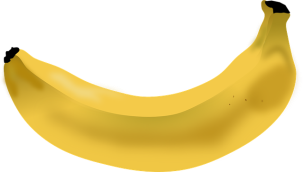 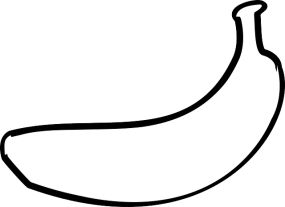 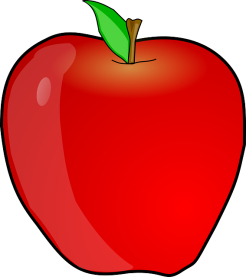 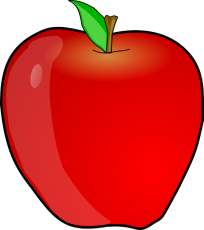 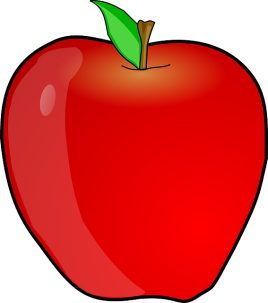 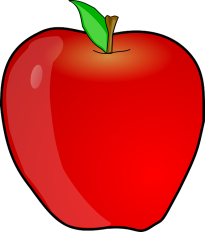 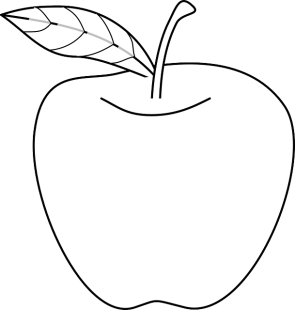 2.Entoure les éléments appartenant à la même catégorie.Exemple: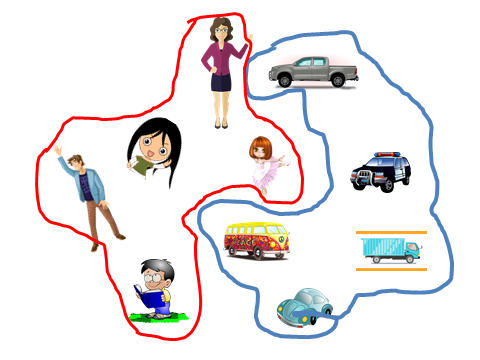 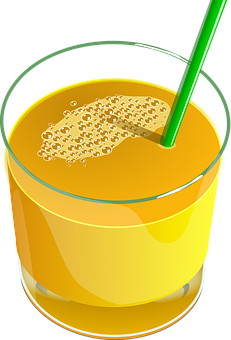 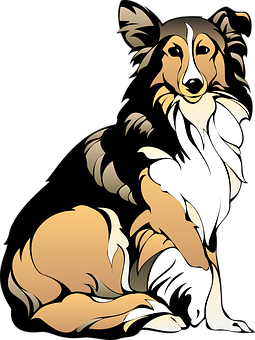 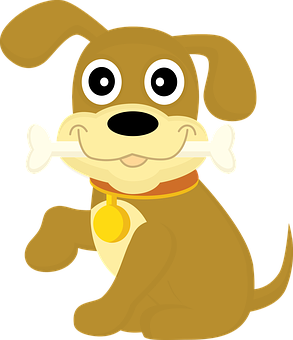 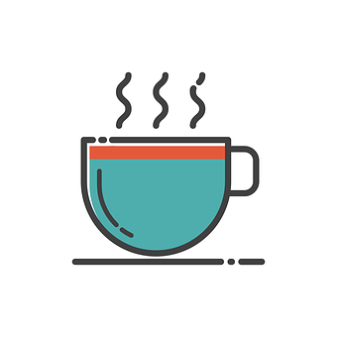 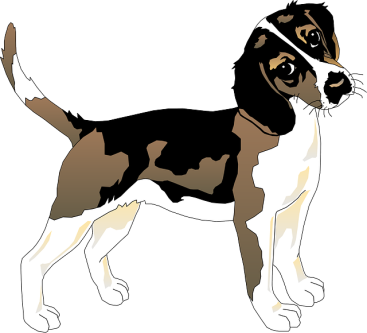 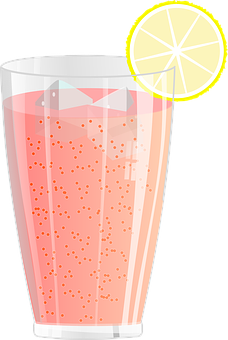 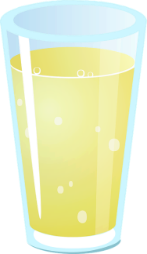 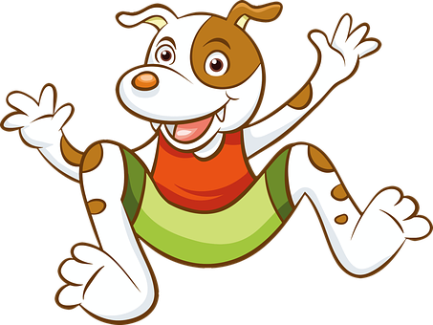 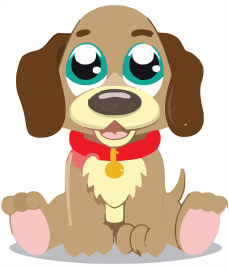 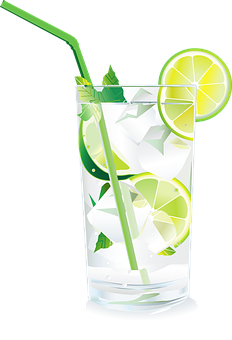 3. Remplis chaque groupe pour qu’ils aient tous 5 éléments chacun.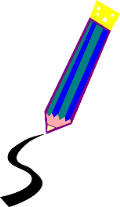 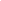 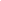 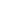 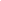 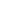 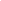 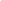 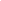 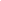 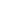 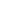 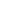 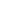 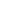 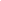 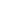 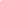 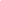 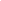 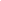 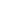 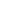 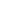 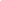 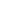 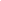 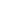 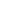 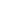 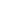 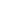 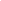 4. Remplis les lignes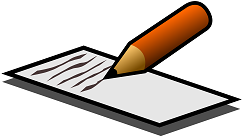 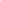 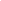 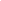 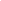 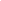 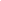  Ordre Croissant                   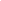 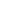 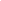 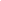 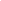 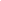 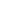 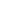 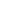 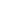 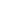 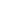 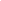 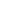                                     	        1    2    3     4     5  1    __    __    __   5.                  b)  1    __   3    __      5.                  __    2    __    4   __.                  d) 1    __     __     4   __.e)1    __     __   4    __.                   f)  __   __   __   __   __ . Ordre Décroissant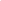 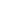 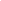 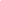 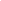 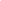 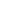 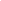 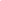 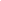 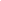 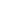 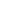 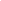 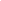 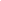 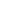 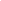 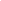 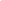                                   5   4   3    2   1  a) 5    __    __   __    1.                   b) 5    __   3    __      1.   c) __  4    __    2    __.                   d)  __   4    __    __    1.e) 5  __    __    2    __.                    f) __    __   __   __   __. C. Remplis les nombres manquants1  2  3  4  __   6  7  8  9   ___   11  12  13  14  ___  16  17  18  19 ___ .b)   33  34 __  36  37 38  39  ___  41  42  43   44 ___ 46  47  48  49 __  51.   c)   18  19 __  21 ___   ___   ___  ___  26  27  28  ___  ___  31  32  33  34.D. Remplis avec le nombre manquant en comptant de 5 à 5.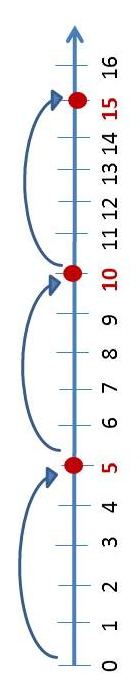   Exemple:   5,  10,   15,   20………… 5,  10,  __ ,  __ ,  25,  __,  35 .  20,  __,  30  ,  __, 40 ,  __,  50 . 10,  __,  20  ,  __, __ ,  __,  40 .50,  45 ,  __  , 35 , __ ,  __, 20 .  5. Compte les animaux des deux groupes.   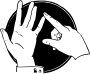 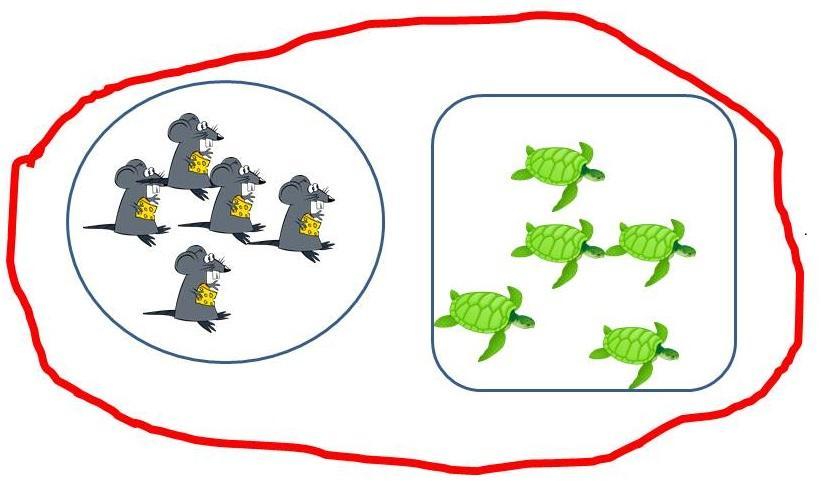 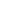 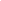 Additionne les bâtons et écris le résultat.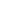 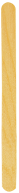 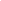 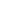           Écris la somme des groupes ci-dessous: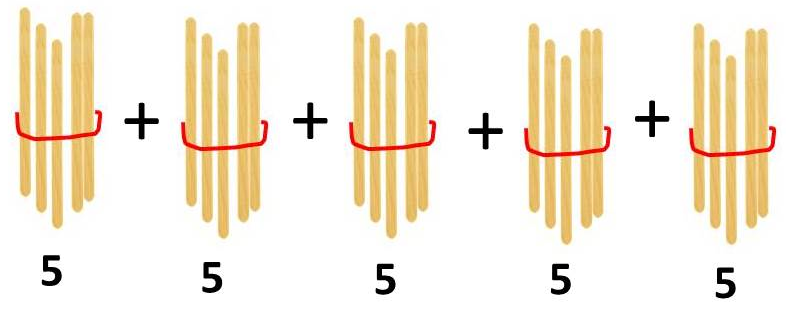 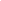 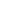   5+5+5 =   5+5+5+5+5+5 =  5+5+5+5 =  5+5+5+5+5+5+5+5+5 =  5+5=  5+5+5+5 +5 =  5+5+5+5+5 +5+5 =  5+5+5+5+5+5+5+5+5+5  =  5+5+5+5+5+5+5+5 =Utilise l'addition répétée puis écris l'opération de multiplication.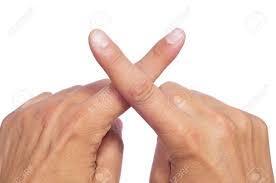 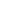 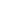 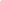 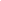 Exemple:       5+5+5= 15                                                             	        3   X   5   =     1    5    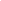 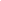 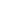 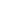 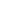 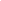 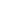 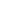 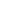 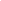 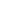 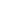 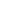 Regarde les images puis écris l'opération de multiplication.Exemple: 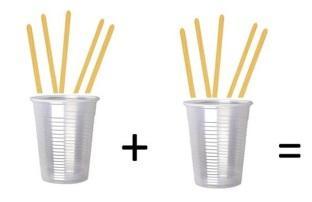 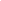 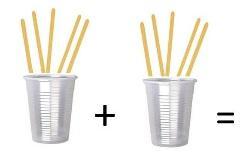 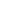 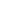 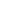 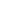 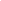 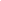 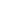 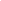 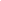 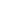 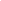 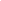 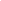 Fais correspondre l'opération de multiplication avec son résultat.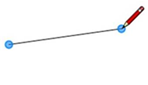 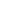 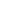 ÉcriS le résultat des opérations de multiplication suivantes.                                       = ?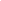 